Publicado en  el 29/12/2016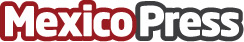 Andaz llega a Mayakoba como la cuarta joya de la familiaEn diciembre de 2016 Mayakoba abrió las puertas de la cuarta joya de la familia, Andaz Mayakoba, un hotel creado por Hyatt que llega a este paraíso para ofrecer una opción de relajación y descanso sin igual.Datos de contacto:Nota de prensa publicada en: https://www.mexicopress.com.mx/andaz-llega-a-mayakoba-como-la-cuarta-joya-de_1 Categorías: Viaje Moda Artes Visuales http://www.mexicopress.com.mx